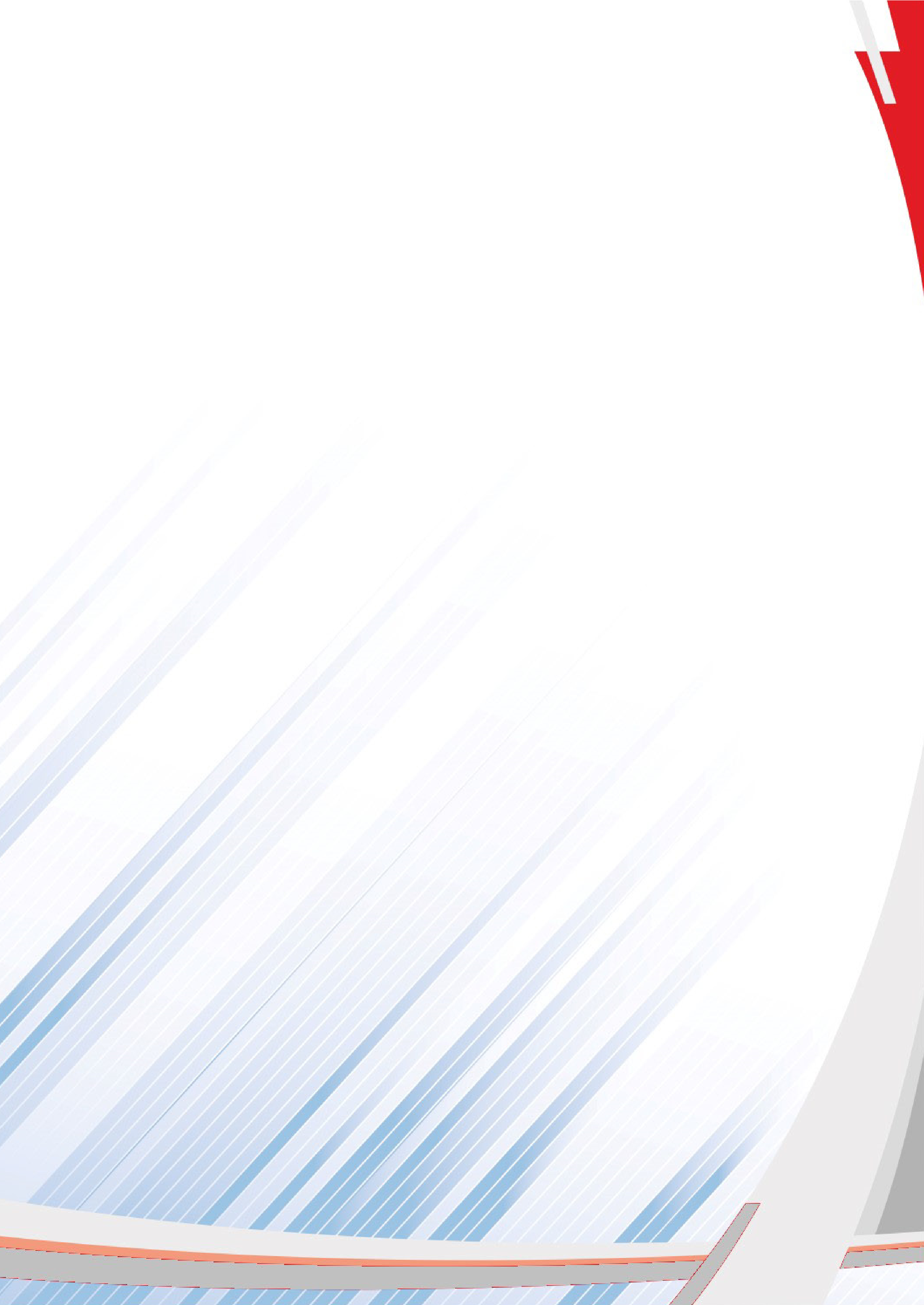 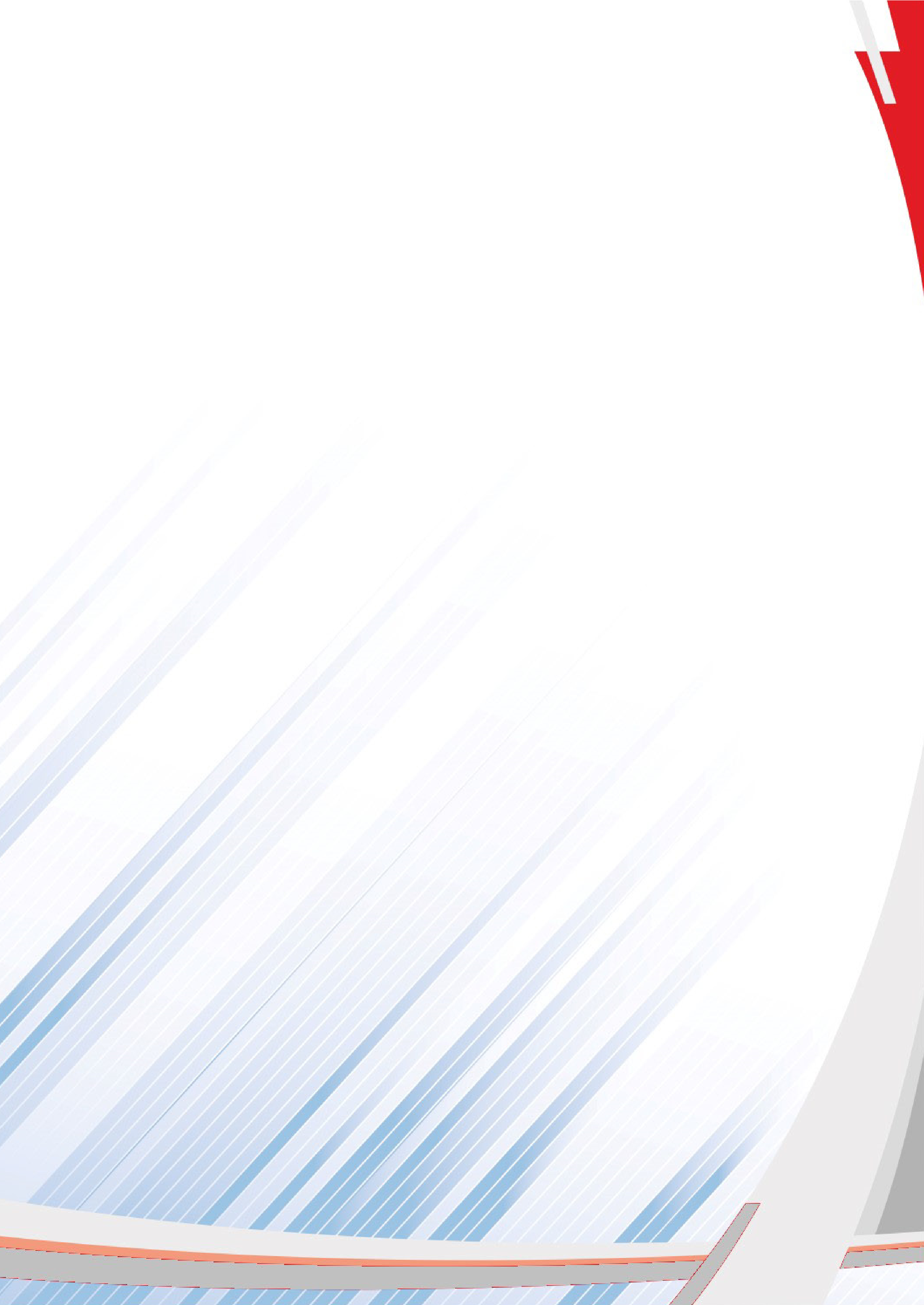 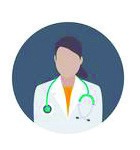 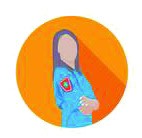 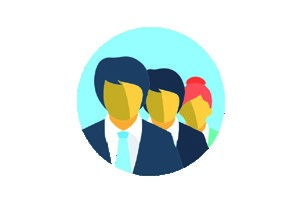 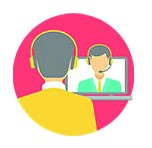 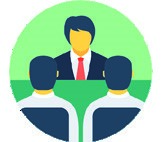 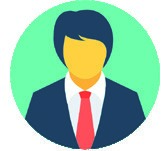 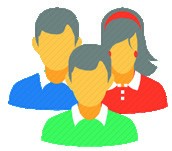 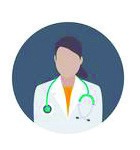 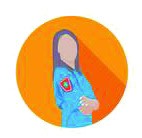 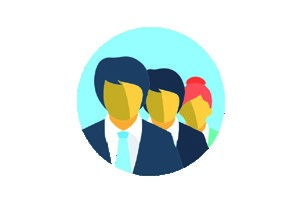 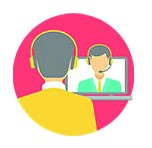 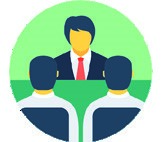 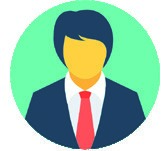 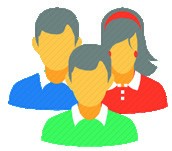 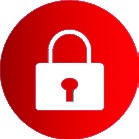 Допуск лиц, привлекаемых к проведению ГИА, в ППЭ осуществляется при наличии у них документов, удостоверяющих личность, и при наличии их в списках распределения в данный ППЭ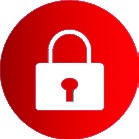 Лицам, привлекаемым к ГИА, КАТЕГОРИЧЕСКИ ЗАПРЕЩАЕТСЯ: выносить из аудиторий и ППЭ экзаменационные материалы на бумажном или    электронном носителях;фотографировать экзаменационные материалы;оказывать содействие участникам экзамена, в том числе передавать им средства связи, электронно-вычислительную технику, фото-, аудио- и видеоаппаратуру, справочные    материалы, письменные заметки и иные средства хранения и передачи информации.ОБРАТИТЕ ВНИМАНИЕ! В день экзамена иметь при себе средства связи вправе: - аккредитованные представители средств массовой информации; - общественные наблюдатели.(использовать только в связи со служебной необходимостью в ШТАБЕ ППЭ) 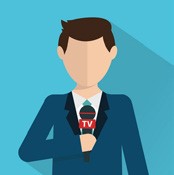 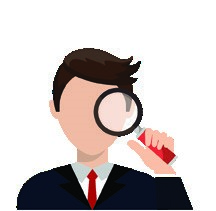 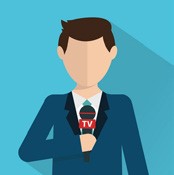 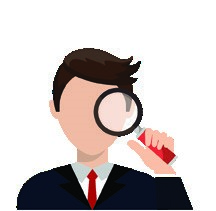 Лицам, имеющим право находиться в ППЭ в день экзамена КАТЕГОРИЧЕСКИ ЗАПРЕЩАЕТСЯ: Оказывать содействие участникам экзамена, в том числе передавать им средства связи, электронно-вычислительную технику, фото-, аудио- и видеоаппаратуру, справочные материалы, письменные заметки и иные средства хранения и передачи информации.штаб ППЭ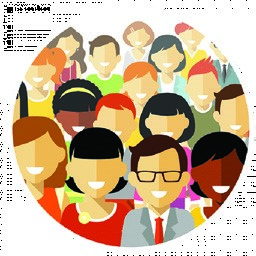 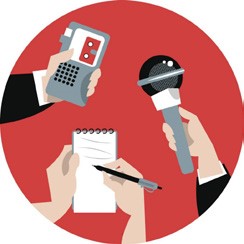 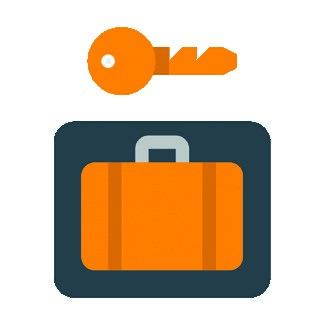 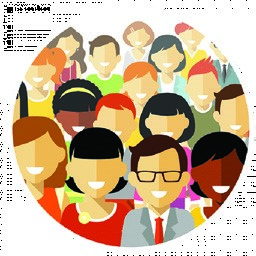 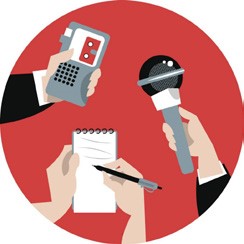 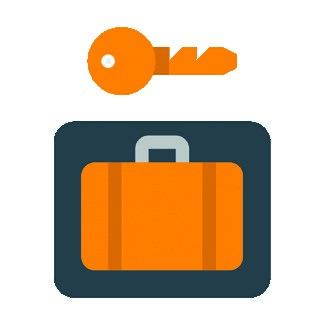 помещение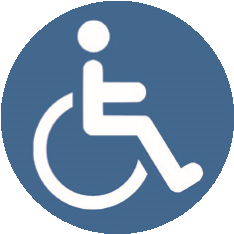 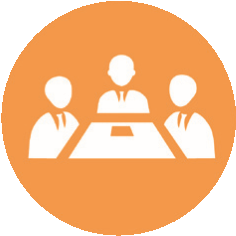 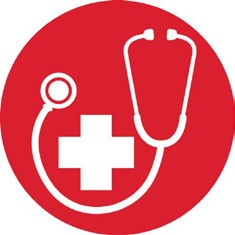 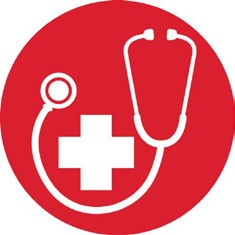 для общественных наблюдателей аудитории для участников                                                                                                                           экзамена, в том числе с ОВЗ                      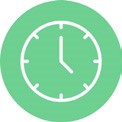 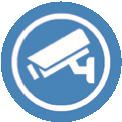 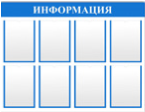 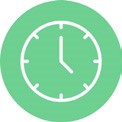 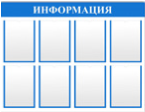 Часы в поле зрения 	Предупреждение 	 	Стенды и плакаты участников ЕГЭ	                                             о видеонаблюдении 	        со справочной информацией закрыты Рабочие места участников обозначены номерами, обеспечены черновиками из расчета по 2 листа со штампом образовательной организации, на базе которой расположен ППЭ, на каждого участника.Стол с установленной Станцией печати ЭМ и стол для раскладки и упаковки ЭМ в аудитории находятся в зоне камер видеонаблюдения.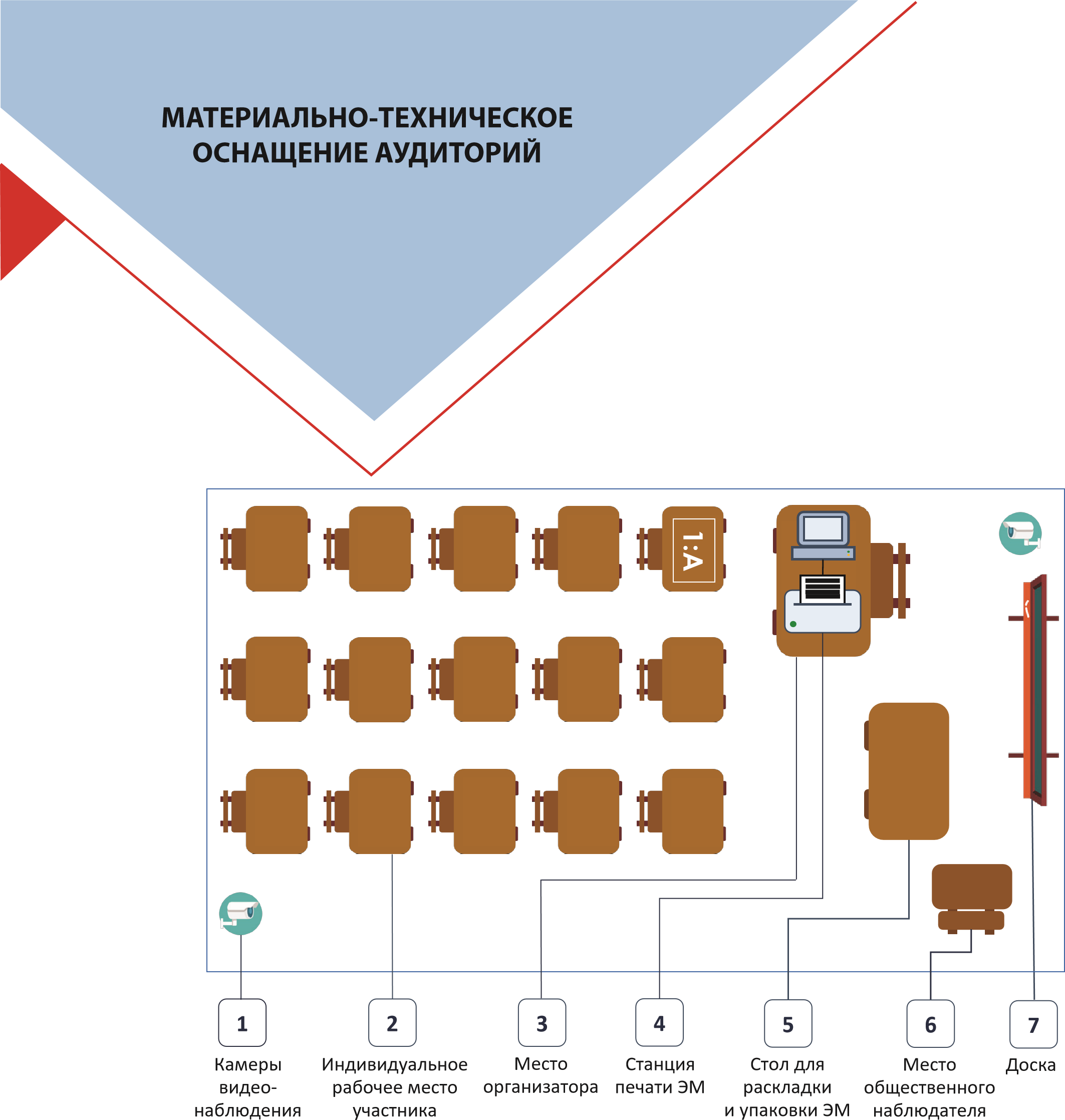 ОБРАТИТЕ ВНИМАНИЕ! 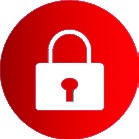 Аудитории и коридоры ППЭ обеспечиваются заметными информационными плакатами о ведении видеонаблюдения в ППЭ и о запрете иметь при себе средства связи, электронно-вычислительную технику, фото-, аудио- и видеоаппаратуру, справочные материалы, письменные заметки и иные средства хранения и передачи информации.                                    Зона трансляции проведения 	Места для хранения	экзаменов в сети «Интернет» 	личных вещей 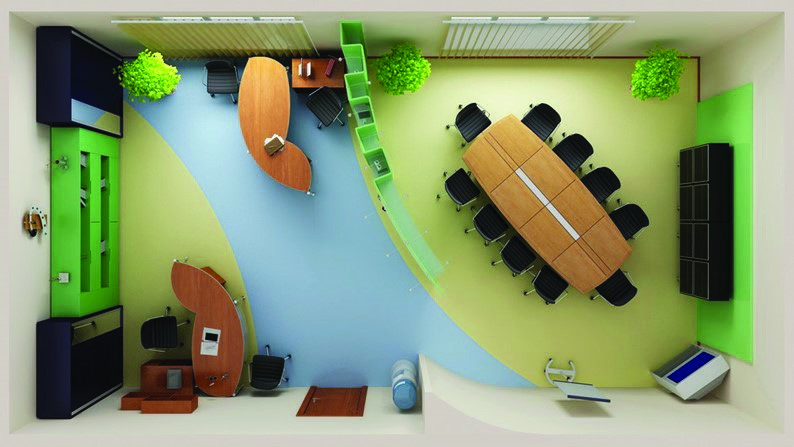 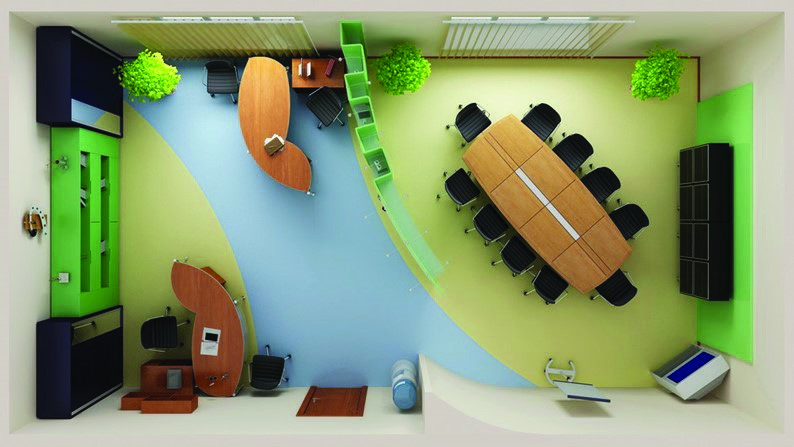 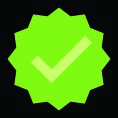 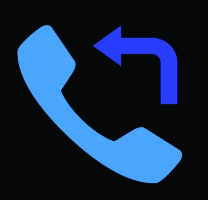 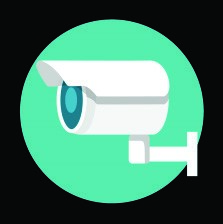 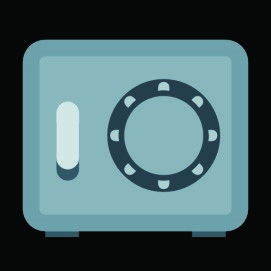 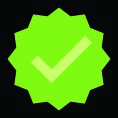 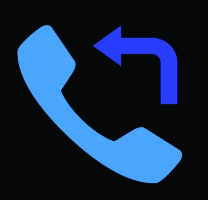 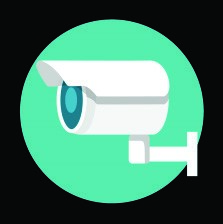 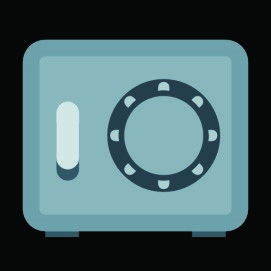 Компьютеры           Телефонная             Камеры                   Принтер              Сканирующее            Сейф     с необходимым ПО           связь           видеонаблюдения                                    устройствои средствами защиты          информации Организатор в аудитории:не позднее 08:45 	 проходит в свою аудиторию и проверяет ее готовность к экзамену; размещает «Список распределения участников экзаменов в аудитории» у входа в аудиторию, в которой будет проводиться экзамен; размещает на доске образец заполнения регистрационных полей бланков ЕГЭ.ВХОД УЧАСТНИКОВ ЭКЗАМЕНА В ППЭ С 09:00 допуск участников: при наличии у них документов, удостоверяющих личность; при наличии их в списках распределения в данный ППЭ; 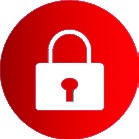 с контролем отсутствия запрещенных средств. При появлении сигнала металлоискателя: организаторы предлагают участнику показать предмет, вызывающий сигнал; в случае, если предметом является запрещенное средство, организаторы предлагают участнику сдать (убрать) его в место хранения личных вещей.В день проведения экзамена в ППЭ участникам экзамена запрещается иметь при себе средства связи, электронно-вычислительную технику, фото-, аудио- и видеоаппаратуру, справочные материалы, письменные заметки и иные средства хранения и передачи информации.ВАЖНО! Участник может быть освобожден от проверки с использованием металлоискателя при входе в ППЭ по медицинским показаниям и при предъявлении подтверждающего документа.ПЕРВАЯ ЧАСТЬ ИНСТРУКТАЖА09:50 Организатор в аудитории проводит первую часть инструктажа и информирует участников экзамена: о порядке проведения экзамена; о правилах заполнения бланков; о продолжительности экзамена по соответствующему учебному предмету; о порядке и сроках подачи апелляций о нарушении настоящего Порядка и о несогласии с выставленными баллами; о случаях удаления с экзамена; о времени и месте ознакомления с результатами экзаменов;о том, что записи на КИМ и листах бумаги для черновиков не обрабатываются и не проверяются. 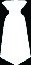 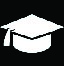 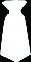 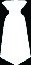 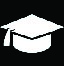 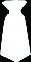 ПЕЧАТЬ ЭМ В АУДИТОРИИ 10:00 Организатор в аудитории демонстрирует участникам экзамена целостность упаковки сейф-пакета с электронным носителем и информирует о процедуре печати ЭМ в аудитории. Организаторы в аудитории выдают участникам экзамена распечатанные комплекты и начинают проведение второй части инструктажа. ВТОРАЯ ЧАСТЬ ИНСТРУКТАЖАОрганизатор в аудитории: дает указание участникам экзамена проверить качество напечатанного комплекта; 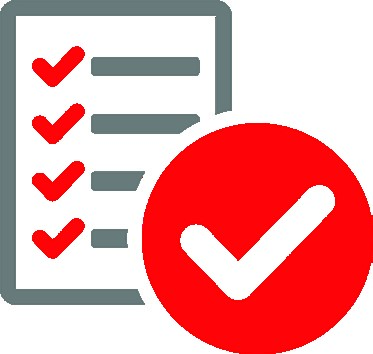 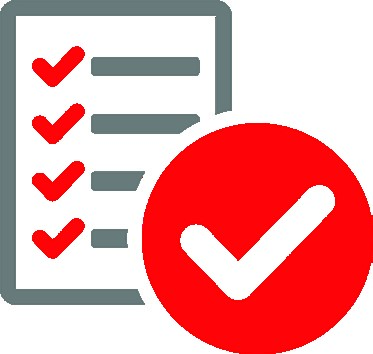 дает указание участникам экзамена приступить к заполнению регистрационных полей бланков;  проверяет правильность заполнения участниками экзамена регистрационных полей бланков;объявляет начало экзамена, его продолжительность и время его окончания.ВАЖНО! При сообщении участникам экзамена о скором завершении экзамена организаторы напоминают о необходимости переноса ответов из листов бумаги для черновиков, КИМ для проведения ЕГЭ в бланки ответов.Организатор в аудитории по истечении времени экзамена: объявляет об окончании экзамена в зоне видимости видеокамер; производит сбор экзаменационных материалов и листов бумаги для черновиков у участников экзамена; 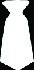 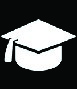 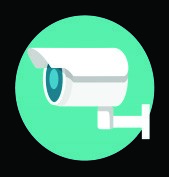 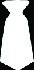 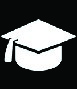 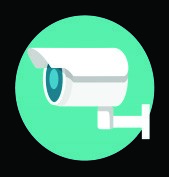 осуществляет раскладку и упаковку ЭМ в специально выделенном в аудитории месте; заполняет формы ППЭ, раскладывает, упаковывает ЭМ в зоне видимости камеры наблюдения; зачитывает данные формы ППЭ на камеру видеонаблюдения. ВАЖНО! Прием ЭМ у работников ППЭ производятся в Штабе ППЭ за специально подготовленным столом в зоне видимости камер видеонаблюдения.После завершения экзамена ответственные организаторы в аудитории передают руководителю ППЭ экзаменационные материалы в Штабе ППЭ. Руководитель ППЭ в присутствии члена ГЭК по мере поступления ЭМ из аудиторий вскрывает возвратные доставочные пакеты (ВДП) и пересчитывает бланки ЕГЭ. Пересчитанные бланки передаются техническому специалисту. Технический специалист выполняет сканирование бланков ЕГЭ с лицевой стороны в одностороннем режиме. Проверяет качество отсканированных изображений, ориентацию и последовательность бланков, сверяет количество бланков на Станции сканирования с информацией, указанной на ВДП.После завершения сканирования всех бланков ЕГЭ технический специалист получает от руководителя ППЭ заполненные формы ППЭ, производит сканирование форм ППЭ. Член ГЭК сверяет данные о количестве отсканированных бланков по аудиториям, указанные на Станции сканирования, с количеством, указанным в форме ППЭ 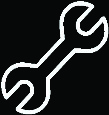 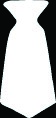 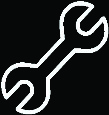 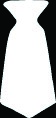 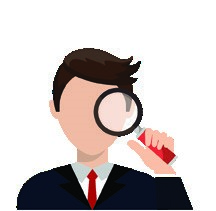 В случае отсутствия у участников ГИА документов, удостоверяющих личность, при наличии их в списках распределения в данный ППЭ допуск в ППЭ осуществляется после подтверждения их личности сопровождающим.Организаторы вне аудиторий: сообщают участникам номера аудиторий; помогают участникам ориентироваться в помещениях ППЭ. Организаторы в аудиториях: сверяют данные документов, удостоверяющих личность участников, с данными в форме; оказывают содействие участникам экзамена в размещении в аудиториях. УДАЛЕНИЕ В СЛУЧАЕ НАРУШЕНИЯ ПОРЯДКА ПРОВЕДЕНИЯ ЕГЭ член ГЭК в Штабе составляет акт об удалении с экзамена в присутствии руководителя ППЭ, организатора, общественного наблюдателя (при наличии); ответственное лицо вручает уведомление о вызове в Департамент для составления протокола об административном правонарушении; член ГЭК удаляет лиц, нарушивших Порядок, из ППЭ; организатор в аудитории ставит в бланке регистрации участника экзамена соответствующую отметку. УДАЛЕНИЕ В СЛУЧАЕ НАРУШЕНИЯ ПОРЯДКА ПРОВЕДЕНИЯ ЕГЭ член ГЭК в Штабе составляет акт об удалении с экзамена в присутствии руководителя ППЭ, организатора, общественного наблюдателя (при наличии); ответственное лицо вручает уведомление о вызове в Департамент для составления протокола об административном правонарушении; член ГЭК удаляет лиц, нарушивших Порядок, из ППЭ; организатор в аудитории ставит в бланке регистрации участника экзамена соответствующую отметку. ДОСРОЧНОЕ ЗАВЕРШЕНИЕ ЭКЗАМЕНА ПО ОБЪЕКТИВНЫМ ПРИЧИНАМ организаторы сопровождают участника экзамена к медицинскому работнику и приглашают члена ГЭК; при согласии участника экзамена досрочно завершить экзамен член ГЭК и медицинский работник в Штабе составляют акт о досрочном завершении экзамена по объективным причинам; организатор в аудитории ставит в бланке регистрации участника экзамена соответствующую отметку. АПЕЛЛЯЦИЯ О НАРУШЕНИИ УСТАНОВЛЕННОГО ПОРЯДКА ПРОВЕДЕНИЯ ЕГЭ участник экзамена подает апелляцию в день проведения экзамена по соответствующему учебному предмету члену ГЭК; в целях проверки изложенных в апелляции сведений членом ГЭК организуется проведение проверки; результаты проверки оформляются в форме заключения; апелляция и заключение о результатах проверки в тот же день передаются членом ГЭК в конфликтную комиссию. 